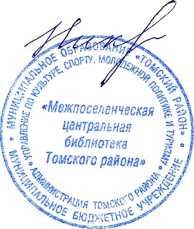 ЛАВРЕНТЬЕВУ ДМИТРИЮ